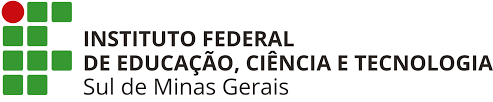 APÊNDICE G - TERMO DE AUTORIZAÇÃO DE  PUBLICAÇÃO ELETRÔNICA DE TRABALHOS ACADÊMICOS NO IFSULDEMINASIDENTIFICAÇÃO DO AUTOR E DA OBRANome: [xxxxxxxxxxxxxxxxxxxxxxxxxxxxxxxxxxxxxxxxxxxxxxxxxxxxxxxxxxx], matriculado(a) sob o Registro Acadêmico (RA) nº [xxxxxxxxxxxx] - CPF:[000.000.000-00] -  Telefone: [(xx) x xxxx-xxxx] E-mail:  [xxxxxxxxxxx@xxxx.xxxx]Título do trabalho: [xxxxxxxxxxxxxxxxxxxxxxxxxxxxxxxxxxxxxxxxxxxxxxxxxxxxxxxxxxxxxxxxxxxxxxxxxxxxxx]Orientador: [xxxxxxxxxxxxxxxxxxxxxxxxxxxxxxxxxxxxxxxxxxxxxxxxxxxxxxxxxxxxxxxxx]Curso: [xxxxxxxxxxxxxxxxxxxxxxxxxxxxxxxxxxxxxxxxxxxxxxxxxxxxxxxxxxxxxxxxxxxxxx]Tipo de documento: ( ) Dissertação ( ) Tese ( ) Trabalho de Conclusão de Curso  Artigo ( ) outro: [xxxxxxxxxxxxxxxxxxxxxxx].TERMO DE AUTORIZAÇÃONa qualidade de titular dos direitos de autor da obra supracitada, de acordo com a Lei nº 9.610/98 e em outras que regulem ou vierem a regular a matéria, autorizo o IFSULDEMINAS, a disponibilizar gratuitamente, sem ressarcimento dos direitos autorais, conforme permissões assinaladas abaixo,   o documento  em meio eletrônico nos catálogos de suas Bibliotecas,  para   fins   de   leitura, impressão ou download, a título de divulgação da produção científica gerada pela Instituição. Comprometo-me, ainda, em caso de eventual irregularidade no arquivo digital entregue, que impeça a sua reprodução, a realizar a devida substituição, tão logo seja notificado(a). INFORMAÇÕES DE ACESSODeclaro que a versão depositada é a versão final, defendida e com as correções sugeridas pela banca examinadora e orientador(a).a) Este documento é confidencial?  (  ) Não    (  ) Sim. Confidencial até: ___ de _________ de _____b) Este trabalho ocasionará registro de patente?   (   ) Não	    (  ) Simc) Tipo de liberação: (   ) Total    (  ) Parcial Assinatura do alunoAssinatura do orientador(a)